MESEČNO POROČILO O SOCIALNIH TRANSFERJIH Ministrstvo za delo, družino, socialne zadeve in enake možnostiSlužba za analize in razvojMaj, 2022UvodTo je mesečno poročilo MDDSZ o socialnih transferjih. Poročilo vsebuje informacije o dinamiki zneskov socialnih transferjev in števila upravičencev do njih. Omogoča mesečni pregled dinamike in obsega transferjev na podlagi istih meril oz. enotnega pristopa za vse transferje. Namen poročila je širšo javnost informirati o gibanjih socialnih transferjev, omogočiti njihovo redno spremljanje, oblikovanje politik ter tudi povečati preglednost in politično odgovornost, kar pomeni, da je mogoče spremembe politike jasno prepoznati v dinamiki plačanih transferjev ali v številu upravičencev.S socialnimi transferji se gospodinjstvom in posameznikom dodelijo ugodnosti za njihovo razbremenitev zaradi določenih tveganj ali potreb (Priročnik ESSPROS). Socialni transferji, razvrščeni po vrstah po standardni statistični klasifikaciji, vključujejo denarne transferje in transferje v naravi (EUROSTAT). Transfer v naravi je sestavljen iz posameznega blaga ali storitve, ki se zagotavlja posameznim gospodinjstvom brezplačno ali po ekonomsko nepomembnih cenah (npr. subvencije posameznikom, ki ne morejo samostojno opravljati vsakodnevnih nalog). Odvisno od tega, ali posamezniki prispevajo v zavarovanje, so transferji razvrščeni v pravice iz zavarovanj (npr. nadomestilo za brezposelnost) in prejemke, za katere se ne plačujejo prispevki (npr. denarna socialna pomoč). Za potrebe poenostavitve so transferi v denarju ali naravi, ne glede na to, ali izhajajo iz zavarovanja, preprosto poimenovani kot socialni transferji in se obravnavajo enako. V tabeli 6 tega poročila so transferji razvrščeni glede na funkcijo, vsebino in način prejemanja.Poročilo trenutno zajema 28 različnih socialnih transferjev, vključno z nadomestilom za brezposelnost. Vir podatkov je predvsem informacijski sistem IS CSD in ZRSZ.Zneski socialnih transferjev so prikazani po obračunskem načelu, kar pomeni da se podatki nanašajo na datum, za katerega je bila pravica do transferja odobrena, in ne na datum, ko je bila dejansko izvedena ali plačana. Prikazani so glede na število posameznikov, ki so upravičeni do posameznega transferja (»upravičenci«), in ne glede na število prejemnikov.  Prejemniki socialnih transferjev so osebe, ki prejmejo socialni transfer (zase in za svoje družinske člane).Splošni pregledZa razumevanje mesečne dinamike transferjev in njihovih značilnosti so transferji v tem poročilu najprej prikazani  na letnem nivoju. V letu 2021 je bila za transferje, za katere so na voljo podatki, skupno izplačana 1 milijarda in 478 milijonov evrov. Od tega so 81 milijonov evrov izplačale občine (gre za pravice do oprostitve plačil socialno varstvenih storitev, družinskega pomočnika in subvencije najemnine). Znesek izplačanih transferjev se je v letu 2021 glede na leto 2020, brez upoštevanja zneskov za transferje ZRSZ, zvišal za 67,3 milijone evrov. V letu 2021 je bilo največ izdatkov namenjenih naslednjim transferjem: starševska nadomestila, denarna socialna pomoč, otroški dodatek, denarno nadomestilo za brezposelnost (ZRSZ) in osebna asistenca (Slika 1 spodaj). Največ upravičencev v letu 2021 je bilo do transferjev: otroški dodatek (število otrok), denarna socialna pomoč, subvencija vrtca, pravica do kritja polne vrednost zdravstvenih storitev in državna štipendija (Slika 2 spodaj). Povprečno mesečno število upravičencev se je v 2021 glede na 2020 najbolj zvišalo pri pravicah otroški dodatek (za 1,5 tisoč), osebna asistenca (za 1,1 tisoč) in kritje polne vrednosti zdravstvenih storitev (za 1,1 tisoč). Najbolj znižalo pa se pri pravicah izredna denarna pomoč, državna štipendija (pri obeh za tisoč) in krajši delovni čas (za 800). Povprečni mesečni znesek transferja, ki ga je prejemnik prejel v letu 2021, se razlikuje glede na transfer, in sicer z najvišjih 3.631 EUR za osebno asistenco do 63 EUR za otroški dodatek. Povprečni mesečni transfer na upravičenca za nadomestilo za brezposelnost je znašal 797 EUR bruto; za denarno socialno pomoč 226 EUR; izredno denarno socialno pomoč 200 EUR in varstveni dodatek 152 EUR. Največje medletne rasti zneska na upravičenca v 2021 so bile pri starševskem dodatku (29 %), krajšem delovnem času (28 %), pomoči ob rojstvu otroka (21 %) in delnemu plačilu za izgubljeni dohodek (20 %).V letu 2021 je Osrednjeslovenska statistična regija prejela najvišji znesek socialnih transferjev, sledile so ji Podravska, Savinjska, Gorenjska in Jugovzhodna Slovenija (Slika 3 spodaj). Vendar pa dobimo ustrezno sliko o porazdelitvi transferjev po statističnih regijah s primerjavo višine prejetih socialnih transferjev na 100.000 prebivalcev. Ta podatek kaže, da so najvišji znesek socialnih transferjev v letu 2021 prejeli prebivalci Pomurske statistične regije, tem so sledili prebivalci Jugovzhodne Slovenije, Zasavske,  Savinjske in Podravske statistične regije (Slika 4 spodaj). Najnižji znesek pa prebivalci Goriške statistične regije.Podrobnejši pregled upravičencev do transferjev denarne socialne pomoči (DP), izredne denarne socialne pomoči (IDP) in varstvenega dodatka (VD) po regijah glede na 100.000 prebivalcev, ki imajo pomembno vlogo pri zagotavljanju začasne dohodkovne podpore posameznikom, ki nimajo drugega nadomestnega vira dohodka, in s tem ublažijo revščino, kaže, da je relativno največ upravičencev do teh treh transferjev v statističnih regijah: Pomurska, Podravska, Zasavska, Savinjska in Jugovzhodna Slovenija. Relativno najnižje število upravičencev pa je na Goriškem in Gorenjskem. Do IDP je največje število upravičencev na 100.000 prebivalcev v Pomurski regiji (Slika 19 v statistični prilogi). V primeru VD, ki dolgoročno dopolnjuje dohodek in preprečuje revščino, pa sta regiji z relativno najvišjim številom posameznikov na 100.000 prebivalcev, ki so upravičeni do dodatka, Pomurska in Podravska.Dodatni vpogled v transfere, ki zagotavljajo začasno dohodkovno podporo posameznikom, ki nimajo drugega vira dohodka ali imajo nezadostno višino dohodka (DP, IDP in VD) je delitev po tipu družine, starosti in spolu. Po tipu družine med upravičenci pri vseh treh pravicah (DP, IDP in VD)  izrazito prevladujejo samske osebe (Slika 11 v statistični prilogi). Pri DP in IDP tem po številu sledijo dvostarševske družine z dvema otrokoma in dvostarševske družine z enim otrokom, vendar je njihovo število pri obeh transferjih bistveno nižje kot samskih oseb. Pri VD pa samskim osebam po številčnosti sledijo zakonci/partnerji brez otrok. Med upravičenci do DP, IDP in VD je v zadnjih letih najbolj naraslo število samskih oseb. Največ upravičencev do DP in IDP je starih do 18 let ter starih 35-44 let (Slika 12 v statistični prilogi). Starostna skupina 55-64 je pri DP prevladujoča pri samskih osebah (slika 13 v statistični prilogi). Med upravičenci do VD pa je največ starih 65 – 74 let, pri čemer je večina teh samskih, sledijo jim zakonci oz. partnerji brez otrok (slike 11, 12 in 13 v statistični prilogi). Glede na spol je bilo do DP v letu 2021 v povprečju mesečno upravičenih približno 3000 več moških kot žensk (slika 14 v statistični prilogi). Med upravičenci je bilo več žensk kot moških le v starostnih skupinah nad 75 let in 18-25 let. Pri IDP in VD pa je bilo med upravičenci žensk več kot moških med starimi 55 – 64 let, še posebej pa je bilo njihovo število večje med starimi nad 75 let. Povprečni znesek na upravičenca je bil pri DP in IDP najvišji za samske osebe in enostarševske družine z enim otrokom (slika 11 v statistični prilogi), medtem ko je znesek VD na upravičenca najvišji za enostarševske družine z otroki (vendar je število teh upravičencev zelo majhno).Med upravičenci do DSP je bilo v 2021 več kot tretjina registrirano brezposelnih (mesečno v povprečju 34 tisoč). Starostna struktura registrirano brezposelnih, ki so upravičenci do denarne socialne pomoči, se v zadnjih treh letih ni bistveno spremenila. Največ med njimi je starih 35-44 let, sledijo jim stari 45-54 let in 26-34 let (slika 15 v statistični prilogi).Ne glede na to, da se DSP, VD in IDP dodelijo kratkoročno, nekateri upravičenci te transferje prejemajo daljše obdobje. Dolgotrajni upravičenci so definirani kot tisti, ki so v zadnjih 36 mesecih prejemali DSP (VD, IDP) vsaj 24 mesecev. Podatki o številu prejemanj v zadnjih 36 mesecih kažejo, da je v primeru DSP in VD večina upravičencev dolgotrajnih upravičencev. To ne velja za IDP, kjer je bila večina upravičencev v zadnjih 36 mesecih do pravice upravičena do 6–krat. Glede na starostno strukturo tistih, ki prejemajo DSP, je največ dolgotrajnih upravičencev v starostnih skupinah mlajših od 18, 25-44 let in 55-64 let (tabela 4 in slika 18 v statistični prilogi). Pri VD je večina dolgotrajnih upravičencev stara 65-74 let. V primeru IDP pa je večina upravičencev, ki so pomoč prejeli največ 6–krat, stara 0-17 let in 55-64 let.V letu 2021 je bilo v povprečju mesečno  registrirano brezposelnih 74,3 tisoč oseb oziroma 10,6 tisoč manj kot leto prej. Med njimi je bilo v povprečju 34 tisoč takih, ki so prejemali denarno socialno pomoč, kar je 900 manj kot v letu 2020. Med osebami, ki so prejemale denarno socialno pomoč, jih je bilo največ starih 35-44 let, sledili so stari 26-34 let in 45-54 let (slika 15 v statistični prilogi). Nekateri transferji, ki podpirajo družinsko blaginjo (otroški dodatek (OD), državne štipendije (DŠ) in subvencija vrtca (SV)), se izplačujejo oz. dodelijo ob upoštevanju dohodka in so določeni glede na dohodkovne razrede. V izračunu povprečnega mesečnega dohodka se pri DŠ upoštevajo tudi prejemki iz naslova OD. Glavnina OD se izplačuje družinam v dohodkovnih razredih 1 in 2 (slika 10 v statistični prilogi), medtem ko je med upravičenimi otroci do OD največ teh iz dohodkovnih razredov 5, 6 in 7. Večina zneska za DŠ je izplačanega upravičencem v dohodkovnih razredih 1 in 4, pri čemer je pri DŠ največ upravičencev iz 4. dohodkovnega razreda. Pri SV pa je največ upravičenih otrok v dohodkovnih razredih 5, 6 in 7.Mesečna dinamika april 2022Dinamika transferjev v zadnjem obdobju je rezultat osnovnih trendov pred COVID-19 pandemijo, vpliva pandemije COVID-19 in odziva politike nanjo ter sprememb pri nekaterih pravicah. V zvezi s tem to poročilo razlikuje med: 1) osnovnim trendom gibanja socialnih transferjev, ki odraža pretekle politike, gibanja števila upravičencev in letno indeksacijo (glej okvir 1); 2) vplivom pandemije na trende prek socialne narave transferjev (npr. nadomestilo za brezposelnost); 3) odzive politike na pandemijo kot enkratno povečanje transferjev za ublažitev vpliva na ranljive dohodkovne skupine, ki sami po sebi ne vplivajo na število upravičencev, temveč le na njihov dohodek; 4) odzive politike na pandemijo v obliki enkratnih transferjev in 5) spremembe pri določenih pravicah, ki nimajo povezave s pandemijo. Konceptualno, glede na funkcijo, ki jo opravljajo, lahko transferje razvrstimo glede na standardno statistično klasifikacijo po funkciji (EUROSTAT) ali pa jih delimo glede na druge kriterije (ESSPROS). Za potrebe tega poročila, transferje delimo v tri skupine: 1) Transferji, ki zagotavljajo ali povečajo blaginjo in so v prvi vrsti povezani z družinskimi zadevami in vzgojo otrok: otroški dodatek, starševska nadomestila, rejnine, pomoč ob rojstvu otroka, dodatek za veliko družino, plačilo prispevkov (4 ali več otrok), krajši delovni čas, štipendije sklada in državna štipendija; 2) transferji, katerih cilj je solidarnost: varstveni dodatek, osebna asistenca, komunikacijski dodatek, pogrebnina in posmrtnina, oprostitve plačil socialno varstvenih storitev, družinski pomočnik, dodatek za nego otroka, delno plačilo za izgubljeni dohodek; 3) transferji za ublažitev šokov zaradi izgube zaposlitve ali zaradi izgube dohodka: nadomestila za brezposelnost, subvencija najemnine, denarna socialna pomoč in izredna državna socialna pomoč. Transferji, razvrščeni glede na funkcijo, vsebino in način prejemanja, so prikazani v tabeli 12.Pri transferjih, povezanih z blaginjo, so bile v letu 2021 uvedene pomembne spremembe politik, ki se odražajo v mesečnem gibanju izdatkov. Spremembe so bile pri pravicah starševski dodatek, krajši delovni čas, pomoč ob rojstvu otroka, starševski dopusti in nadomestila ter subvencija vrtca. Kot posledica sprememb politik in splošnih trendov se je v mesecu aprilu pri šestih od 11 pravic znesek izdatkov medletno zvišal, in sicer pri pravicah: rejnine, starševski dodatek, starševski dopusti in nadomestila, državna štipendija, štipendije sklada in otroški dodatek (tabela 3, in sliki 4 in 7 v statistični prilogi). Pravice, pri katerih se je znesek znižal, pa so: pomoč ob rojstvu otroka, plačilo prispevkov (4 ali več otrok), dodatek za veliko družino (izplačilo enkrat na leto) in krajši delovni čas. Število upravičencev se je rahlo povišalo pri eni od 11 pravic, znižalo pri sedmih in ostalo razmeroma konstantno pri treh (tabela 2, sliki 6 in 9).  Število upravičencev se je medletno zvišalo pri štipendijah sklada. Medletno se je njihovo število znižalo pri pravicah: rejnine, plačilo prispevkov (4 ali več otrok), pomoč ob rojstvu otroka, starševski dodatek, državne štipendije ter starševskih dopustih in nadomestilih (tabela 4 in slika 5 v statistični prilogi). Konstantno pa je ostalo pri otroškem dodatku in subvenciji vrtca. Transferji, povezani s solidarnostjo, so dosegli višje stopnje rasti izdatkov in števila upravičencev (tabeli 3 in 4 ter sliki 4 in 5 v statistični prilogi). V 2021 sta bili pomembi spremembi politik pri pravicah osebna asistenca in delno plačilo za izgubljeni dohodek., Spremembi se odražata v številu upravičencev in izdatkih zanje.Pri sedmih od desetih pravic v tem sklopu so se izdatki v mesecu aprilu medletno zvišali, in sicer pri pravicah: osebna asistenca/komunikacijski dodatek, družinski pomočnik, delno plačilo za izgubljeni dohodek, dodatek za nego otroka, varstveni dodatek, oprostitve plačila socialno varstvenih storitev ter osebna asistenca. Izdatki so se znižali za tri pravice: pogrebnine, posmrtnine  in dodatek za pomoč in postrežbo (tabela 3). Pri posmrtnini in pogrebnini je medletno znižanje v večji meri posledica tega, da podatki niso dokončni, saj je ti pravici mogoče uveljavljati še 1 leto po smrti osebe.Število upravičencev do pravic, povezanih s solidarnostjo, se je pri štirih od dvanajst  pravic v mesecu aprilu medletno povečalo: osebna asistenca/komunikacijski dodatek, delno plačilo za izgubljeni dohodek, oprostitve plačila socialno varstvenih storitev in dodatek za nego otroka. Pravice, pri katerih se je število upravičencev najbolj  znižalo so: posmrtnina, pogrebnina, družinski pomočnik, prispevek za zdravstveno zavarovanje in kritje razlike do polne vrednosti zdravstvenih storitev (tabela 4). Največje število upravičencev je bilo pri pravicah do prispevka za zdravstveno zavarovanje (44 tisoč) in do kritja razlike do polne vrednosti zdravstvenih storitev (56 tisoč) (tabela 4). Upravičenci do prve so brezposelne osebe, ki prejemajo denarno socialno pomoč in do druge vsi odrasli upravičenci do denarne socialne pomoči, ne glede na status aktivnosti. Zaradi posledic pandemije COVID-19 in rasti števila upravičencev do denarne socialne pomoči smo beležili visoko rast upravičencev do prispevka za zdravstveno zavarovanje in do kritja razlike do polne vrednosti zdravstvenih storitev. V drugem delu leta 2021 se je z izboljševanjem razmer na trgu dela, število upravičencev do obeh navedenih pravic močno znižalo. Število upravičencev se je občutno znižalo pri pravici do družinskega pomočnika, kar je povezano z rastjo upravičencev do osebne asistence. Znižalo se je število upravičencev do posmrtnine in pogrebnine (vendar ti podatki še niso končni) in število upravičencev do pravice do oprostitev plačila socialno varstvenih storitev (zaradi zniževanja števila vključenih v institucionalno varstvo, v nadomestne oblike bivanj in v oskrbo ter pomoč družini na domu, tudi kot posledica pandemije COVID-19 (slika 22 v statistični prilogi)). Od druge polovice leta 2021 se število upravičencev do oprostitev plačila treh socialno varstvenih  storitev počasi viša, vendar je število pri institucionalnem varstvu in nadomestni obliki bivanja in oskrbe še pod ravnijo izpred pandemije.Pri transferjih, katerih namen je blažitev posledic izgube dohodka, je na dinamiko vplivala pandemija COVID-19. Ker pri teh pravicah ni bilo bistvenih sprememb politik, razen fleksibilizacije pravil glede pravice do nadomestila za brezposelnost in milejši pogoji za pridobitev denarne socialne pomoči in njeno avtomatično podaljševanje, spremembe v izdatkih večinoma odražajo spremembe v številu upravičencev. Izdatki za štiri pravice, namenjene blaženju posledic izgube dohodka (denarna socialna pomoč, izredna denarna socialna pomoč, subvencija najemnine in denarno nadomestilo za primer brezposelnosti), so močno narasli v letu 2020, od drugega četrtletja 2021 pa počasi upadajo. Med njimi so v aprilu 2022 le še izdatki za subvencijo najemnine beležili pozitivno medletno rast. Pri ostalih treh pravicah smo v marcu beležili dvoštevilčne negativne medletne rasti (tabela 3). Izdatki sledijo dinamiki števila upravičencev. Pri denarni socialni pomoči se je, po močnem zvišanju, od marca 2021 naprej rast upravičencev do denarne socialne pomoči zniževala. V aprilu 2022 je bila medletno negativna - 23 odstotna (tabela 4 in slika 5 v statistični prilogi). V aprilu je bilo do denarne socialne pomoči upravičenih 86,3 tisoč oseb, kar je manj od povprečja celotnega leta 2021 (99,7 tisoč)(tabela 4), med njimi je bilo 27,0 tisoč registrirano brezposelnih. Največ registrirano brezposelnih oseb, ki so v aprilu prejemali DSP je bilo starih 26-34 in 35-44 in  let, največji delež registrirano brezposelnih med upravičenci do DSP pa je bilo v starostni skupini 26-34 (tabela 1 v statistični prilogi). Število upravičencev do denarne socialne pomoči je bilo v aprilu 2022 na nižjem nivoju kot pred pandemijo (tj. januarja 2019 (slika 2 v statistični prilogi)). Medletna rast števila upravičencev do izredne denarne socialne pomoči je od marca 2021 negativna (slika 5 v statistični prilogi), v aprilu 2022 je znašala -20,8 % (tabela 2). Vpliv pandemije se odraža tudi v gibanju izdatkov in števila upravičencev do subvencije najemnine, ki je odvisna od dohodkovnega položaja upravičencev. Po tem, ko se je stopnja rasti števila upravičencev do subvencije najemnine do prvega četrtletja 2021 zviševala, se od tedaj dalje njena rast upočasnjuje. V marcu 2022 je bila njena medletna mesečna rast negativna (tabela 4).Glede nadomestila za brezposelnost, se je dinamika števila upravičencev, kot posledica pandemije COVID-19, bistveno spremenila. Upadajoči trend števila upravičencev (sezonsko prilagojen) se je ustavil v marcu 2020, ko se je medletna stopnja rasti števila upravičencev povišala na 61,7 %, v maju (tj. ko je dosegla vrh) pa kar na 76,6 %, nato pa se v decembru  znižala na 25 %.  Od takrat se je medletna rast števila upravičencev zniževala, od marca 2021 dalje pa je negativna (slika 6 v statistični prilogi). V marcu je bila medletna rast negativna, -26 % (tabela 4). Upravičencev do denarnega  nadomestila je bilo v marcu 16,2 tisoč, kar je manj kot pred pandemijo (slika 3 v statistični prilogi). Pri tem je potrebno ponovno omeniti, da bi bilo lahko povišanje števila brezposelnih ter prejemnikov nadomestila za brezposelnost bistveno večje, če ne bi bilo ukrepov na trgu dela   ̶  zlasti sofinanciranja čakanja na delo in skrajšanega delovnega časa, ki so bili sprejeti za ublažitev posledic zapiranja nekaterih gospodarskih dejavnosti in vpliva zunanjega šoka povpraševanja zaradi COVID-19 pandemije.Letno usklajevanje transferjevUskladitev transferjev se izvede enkrat letno in sicer v prvem četrtletju leta. Posledično se zviša znesek socialnih transferjev (glej okvir 1). V letu 2022 je bila uskladitev 4,9 ̶ odstotna. Posledično je za posamezne socialne transferje pričakovati višjo mesečno medletno rast zneskov do konca februarja 1.3.2022.Spremembe politik v 2021V primerjavi z letom 2020, ko se politike osredotočale na odziv na pandemijo v obliki enkratnih transferjev, so bile v letu 2021 uvedene pomembne spremembe pri pravicah iz sklopa blaginje in solidarnosti. Tudi v 2021 so bili izplačani nekateri enkratni transferji, vendar v manjšem obsegu kot v predhodnem letu. V letu 2021 so bile uvedene spremembe pri sedmih pravicah. Z izjemo osebne asistence, se je znesek, do katerega so upravičeni upravičenci do teh pravic, zvišal. Tabela A prikazuje pravice, pri katerih so bile uvedene spremembe, datum spremembe, medletne rasti zneskov na upravičenca, skupnih izdatkov in števila upravičencev.Tabela A1 Spremembe politik v 2021Odzivi politike na pandemijo v obliki enkratnih transferjev Kot že omenjeno, se pandemija odraža v trendu nekaterih transferjev (kot avtomatski odziv sistema), vendar transferji odražajo tudi odziv politike oz. diskrecijskih ukrepov za ublažitev vpliva krize. Večina ukrepov v zvezi s transferji je enkratno povišala transferje. Njihov učinek je zato  za leti 2020 in 2021 prikazan ločeno v spodnji tabeli (Tabela A2), ki zajema vse enkratne transferje, vključno s prejemki upokojencev in invalidov. Paket ukrepov je vseboval tudi zagotavljanje nadomestila za brezposelnost tistim osebam, ki so od sredine marca 2020 zaradi pandemije postale brezposelne, vendar niso izpolnile pravic do nadomestila za brezposelnost. Slednji so v tem poročilu vključeni v podatke o gibanju nadomestila za brezposelnost. V januarju 2022 je bila tretjič izplačan solidarnostni dodatek upokojencem. V tem mesecu je bila izvedena tudi izredna uskladitev pokojnine in ostali prejemki.,Tabela A2 Izplačila enkratnih zneskov za ublažitev posledic krize* Mesečno povprečje v opazovanem obdobjuVir: ZPIZ, MDDSZ in FS Pregled transferjevSlika 1 Pregled socialnih transferjev za leto 2021, zneski v mio EUR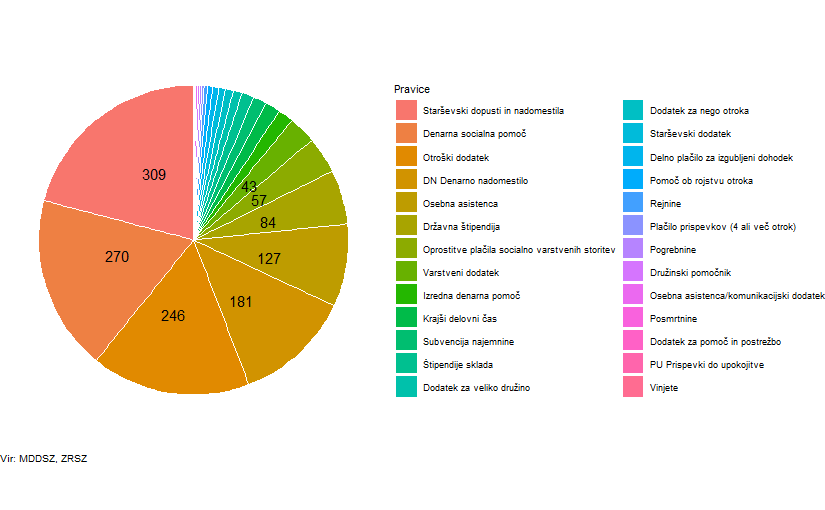 Slika 2 Pregled socialnih transferjev za leto 2021, število upravičencev v 1000 osebah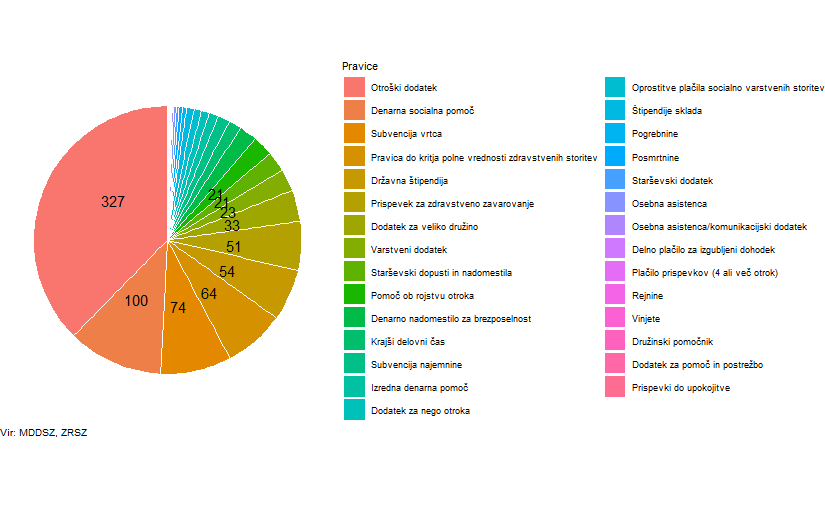 Opomba: Rangirano po znesku oz. številu upravičenih, vključeni so tudi transferji ZRSZ. Število upravičencev je mesečno povprečje v letu, razen za pravice: pogrebnine, posmrtnine, dodatek za veliko družino in vinjete, kjer je število seštevek vseh upravičencev v posameznih mesecih. Pri otroškem dodatku je prikazano število otrok. Tabela 1 Pregled socialnih transferjev za leto 2021, zneski v mio EUR in povprečno mesečno število upravičencev v 1000 osebahSlika 3 Znesek socialnih transferjev po statističnih regijah v letu 2021, v mio EUR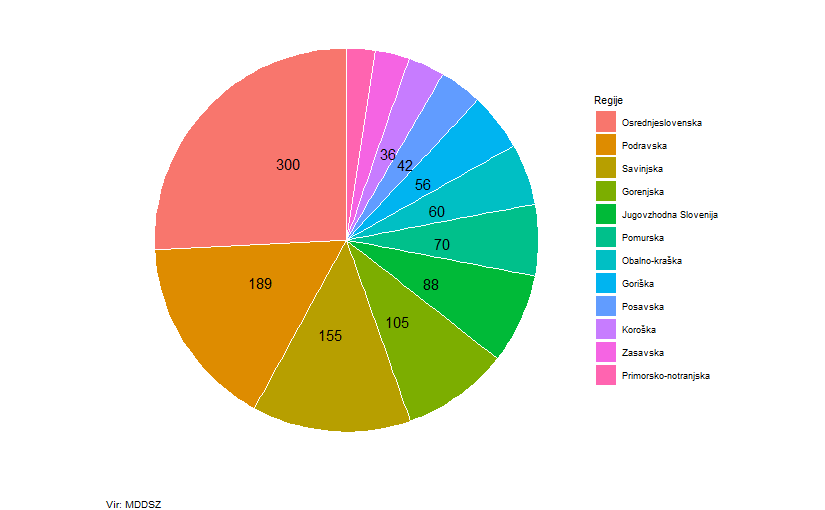 Opomba: Skupni znesek je izračunan iz trenutno razpoložljivih podatkov. Transferji iz naslova osebne asistence v izračune niso vključeni. Slika 4 Znesek socialnih transferjev po statističnih regijah na 100.000 prebivalcev v letu 2021, v mio EUR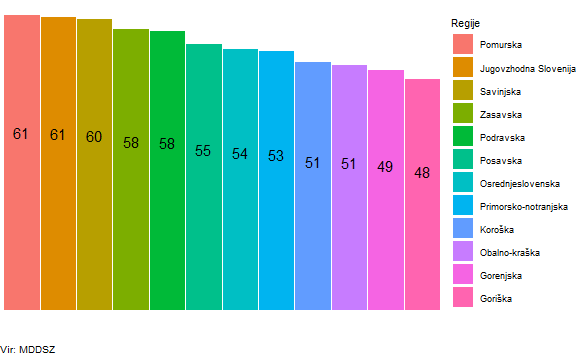 Tabela 2 Pregled socialnih transferjev za leto 2021 po statističnih regijah, zneski v mio EUR in povprečni letni znesek na prebivalcaMesečna dinamika transferjevTabela 3 Zneski socialnih transferjev po pravicah, leto 2022, v EURTabela 4 Število upravičencev do socialnih transferjev po pravicah, leto 2022Tabela 5 Povprečni mesečni znesek na upravičenca v letu 2022 do socialnih transferjev po pravicahOpis pravicTabela 6 Klasifikacija pravic glede na funkcijo, vsebino in način prejemanjaDenarna socialna pomoč je socialno varstveni prejemek, do katerega so upravičene osebe, ki si zase in za svoje družinske člane iz upravičenih razlogov ne morejo zagotoviti minimalnega dohodka za preživetje.Varstveni dodatek je socialno varstven prejemek, do katerega so upravičene osebe, ki so oz. bi lahko bile upravičene do denarne socialne pomoči in so trajno nezaposljive, trajno nezmožne za delo ali nezaposlene starejše od 63/65 let.Izredna denarna socialna pomoč je namenjena kritju izrednih stroškov, ki so vezani na preživljanje in jih z lastnim dohodkom ali lastnim dohodkom družine ni mogoče pokriti. Namenjena je tudi v primeru, če se oseba ali družina iz razlogov, na katere ni imela vpliva, znajde v položaju materialne ogroženosti. Dodeli se v obliki enkratnega zneska ali za obdobje od 3 do 6 mesecev.Prispevek za zdravstveno zavarovanje je pravica do katere so upravičeni upravičenci do delne denarne socialne pomoči, ki niso zaposleni.Pravica do kritja polne vrednosti zdravstvenih storitev je pravica do katere so upravičeni upravičenci do delne denarne socialne pomoči, ne glede na status aktivnosti.Dodatek za pomoč in postrežbo ni samostojna pravica. Upravičencu do denarne socialne pomoči oz. varstvenega dodatka, ki mu je zaradi starosti, bolezni ali invalidnosti za opravljanje osnovnih življenjskih potreb nujna pomoč druge osebe in ne prejema dodatka za tujo nego in pomoč po drugih predpisih, se denarna socialna pomoč poveča za dodatek za pomoč in postrežbo. V poročilu dodatek za pomoč in postrežbo prikazujemo ločeno od osnovnih pravic, denarne socialne pomoči ali varstvenega dodatka.Otroški dodatek je denarni prejemek, s katerim se staršem zagotovi sredstva za preživljanje, vzgojo in izobraževanje otroka.Dodatek za veliko družino je družinski letni prejemek, namenjen družini s tremi ali več otroci.Državna štipendija je namenjena dijakom in študentom, ki se izobražujejo in izhajajo iz socialno šibkejših družin.Pravica do plačila pogrebnine je posebna oblika izredne denarne socialne pomoči kot pomoč pri kritju stroškov pogreba.Pravica do plačila posmrtnine je posebna oblika izredne denarne socialne pomoči po smrti družinskega člana.Rejnine Rejnik je za otroka v rejništvu upravičen do mesečne rejnine, ki zajema oskrbnino in plačilo dela. Rejnikom, ki opravljajo rejniško dejavnost kot poklic, se poleg rejnine zagotovi tudi plačilo prispevkov za socialno varnost.Dodatek za nego otroka je denarni dodatek za otroka, ki potrebuje posebno nego in varstvo.Starševski dodatek je denarna pomoč staršem, kadar po rojstvu otroka niso upravičeni do nadomestil po ZSDP.Pomoč ob rojstvu otroka je enkratni denarni prejemek, namenjen nakupu opreme za otroka. Pred ZSDP-1 se je namesto denarnega prejemka lahko zagotovila oprema v obliki zavitka.Krajši delovni čas je pravica do dela s krajšim delovnim časom enega od staršev, ki otroka dejansko neguje in varuje.Plačilo prispevkov v primeru štirih ali več otrok je pravica, ki jo lahko uveljavlja eden od staršev, ki zapusti trg dela zaradi nege in varstva štirih ali več otrok. V tem času ima pravico do plačila prispevkov za socialno varnost od minimalne plače do končanega prvega razreda osnovne šole najmlajšega otroka.Delno plačilo za izgubljeni dohodek je osebni prejemek vlagatelja v višini polnega ali sorazmernega dela minimalne plače, ki izhaja iz zavarovanja za starševsko varstvo in je vezan na plačilo prispevkov za starševsko varstvo. Do pravice delnega plačila za izgubljeni dohodek je vlagatelj upravičen na podlagi pozitivnega mnenja zdravniške komisije o težki telesni ali duševni okvari oziroma motnji otroka.Osebna asistenca je zbir storitev, ki ljudem, ki v vsakdanjem življenju potrebujejo pomoč drugega, omogoča neodvisno in bolj kakovostno življenje. Do osebne asistence je ne glede na njegov oz. njen dohodek in premoženje upravičen vlagatelj, ki: (i) zaradi invalidnosti potrebuje pomoč pri opravljanju aktivnosti, vezanih na samostojno osebno in družinsko življenje, vključevanje v okolje, izobraževanje in zaposlitev; (ii)je državljan RS s stalnim bivališčem v Republiki Sloveniji ali tujec, ki ima stalno prebivališče v RS; (iii) je star od 18 do 65 let; (iv) živi ali bi želel živeti v samostojnem ali skupnem gospodinjstvu zunaj celodnevne institucionalne oskrbe in (v) potrebuje pomoč najmanj 30 ur tedensko.Komunikacijski dodatek je pravica, ki se lahko dodeli gluhi, slepi ali gluhi in slepi osebi, ki izmed storitev osebne asistence potrebuje zgolj pomoč pri komunikaciji in spremstvu.Starševsko nadomestilo in starševski dopust izhajata iz zavarovanja za starševsko varstvo in sta vezana na plačilo prispevkov za starševsko varstvo. Sklop SN/SD zajema različne vrste nadomestil in dopustov, ki sovpadajo z istoimenskimi moduli, vsem pa je skupno, da je to pravica do odsotnosti z dela zaradi poroda oziroma nege in varstva otroka tiste osebe, ki otroka dejansko neguje in varuje, in pravica te osebe do pripadajočega nadomestila.Materinski dopust in nadomestilo (nekdaj “porodniški dopust in nadomestilo”)Materinski dopust brez nadomestila (nekdaj “porodniško nadomestilo brez dopusta”)Starševski dopust in nadomestilo (nekdaj “dopust in nadomestilo za nego in varstvo otroka”)Starševsko nadomestilo brez dopusta (nekdaj “nadomestilo za nego in varstvo otroka brez dopusta”)Naknadni starševski dopust in nadomestilo (nekdaj “naknadni dopust in nadomestilo za nego in varstvo otroka”)Naknadno starševsko nadomestilo brez dopusta (nekdaj “naknadno nadomestilo za nego in varstvo otroka brez dopusta”)Očetovski dopust in nadomestilo ter očetovsko nadomestilo brez dopustaOčetovski dopust in nadomestilo za posvojitelje ter očetovsko nadomestilo brez dopusta za posvojiteljeStarševski dopust in nadomestilo za posvojitelje (nekdaj “posvojiteljski dopust in nadomestilo”) ter starševsko nadomestilo za posvojitelje brez dopusta (nekdaj “posvojiteljsko nadomestilo brez dopusta”)Nadomestilo/plačilo prispevkov v času odmora za dojenjeOprostitve plačila socialno varstvenih storitev. Upravičenci in njihovi zavezanci so dolžni plačati storitev institucionalnega varstva. Le ti so lahko delno ali v celotni oproščeni plačila storitev v skladu z merili za določanje oprostitev pri plačilih socialno varstvenih storitev. Višina oprostitve in prispevkov k plačilu socialno varstvene storitve se določi na podlagi materialnega stanja vlagatelja.Oprostitev upravičenca se določi kot razlika med vrednostjo storitve in njegovim prispevkom, oprostitev zavezanca pa kot razlika med višino oprostitve upravičenca in prispevkom zavezanca v skladu z Zakonom o uveljavljanju pravic iz javnih sredstev. Pravice is tega sklopa obsegajo:Institucionalno varstvoPomoč družini na domuNadomestna oblika bivanja ali oskrbe zunaj mreže javne službe za upravičence do institucionalnega varstvaDružinski pomočnik. invalidni osebi zagotavlja oskrbo v domačem okolju, namesto celodnevnega institucionalnega varstva. Družinski pomočnik ima pravico do delnega plačila za izgubljeni dohodek ali do sorazmernega dela plačila za izgubljeni dohodek, če poleg opravljanja nalog družinskega pomočnika ostaja v delovnem razmerju s krajšim delovnim časom od polnega.Subvencija vrtca. Višina plačila vrtca se ugotavlja glede na povprečni mesečni dohodek na osebo in se določi v odstotku od cene programa za vrtec in na podlagi uvrstitve v dohodkovni razred.Štipendije sklada:Zoisova štipendija je namenjena najboljšim dijakom in študentom kot spodbuda za doseganje izjemnih dosežkov in s tem ustvarjanje dodane vrednosti na področju znanja, raziskovanja in razvojne dejavnosti.Štipendija za deficitarne poklice je namenjena spodbujanju mladih za vpis v izobraževalne programe za poklice, ki so prepoznani kot deficitarni.Štipendije Ad futura so namenjene spodbujanju mednarodne mobilnosti dijakov, študentov in strokovnjakov.Štipendija za Slovence v zamejstvu in po svetu je namenjena pripadnikom avtohtone slovenske narodne skupnosti v sosednjih državah za študij v tujini.Sofinanciranje znanstvenoraziskovalne mobilnosti je namenjeno usposabljanju raziskovalcev v tujini ter za znanstveno raziskovanje tujcev v Sloveniji.Vir: MDDSZDatum začetka veljavnostiZnesek/upravičencaIzdatkiŠtevilo upravičencevMedletna rast, % Medletna rast, % Medletna rast, % BlaginjaBrezplačen vrtec za drugega in tretjega otroka1.september-0,1Dvig pomoči ob rojstvu otroka iz 286, 72 EUR na 350 EUR1. januar21,253,226,7Dvig starševskega dodatka iz 258,09 EUR na višino osnovnega zneska minimalnega dohodka (402,18 EUR)1. januar28,537,26,8Dvig najnižjega izplačila materinskega, očetovskega in starševskega nadomestila iz 331 EUR bruto na 543,29 EUR bruto1. januar6,75,9-0,8Krajši delovni čas: do polne delovne obveznosti se zagotavlja plačilo prispevkov za socialno varnost od sorazmernega dela povprečja zadnjih 12 plač, vendar ne manj od sorazmernega dela minimalne plače1. januar27,520,2-5,9SolidarnostDvig zneska delnega plačila za izgubljeni dohodek iz 751,77 EUR bruto na 1024,24 EUR bruto1. julij19,831,29Novela Zakona o osebni asistenci, ki izboljšuje izvajanje te storitve in odpravlja anomalije na tem področju3. november-3,856,261,8UkrepObdobjePrejemnikiFinančni učinek (mio eur)Povprečje/prejemnika (eur)2020Enkratni solidarnostni dodatek za upokojenceapril287.38062,2216,3invalidska nadomestilaapril14.8444,3289,2Enkratni solidarnostni dodatek ranljivim skupinam DSP/VDapril49.7287,5150,0Povečan znesek dodatka za velike družineapril29.1503,4118,0Enkratni solidarnostni dodatek študentom april52.1807,8150,0Dodatek otroškemu dodatkujunij191.2725,730,0Podpora dohodku za samozaposlenemar–dec40.463*2021Enkratni solidarnostni dodatek za upokojencejanuar299.89568,0226,7Enkratni solidarnostni dodatek študentom januar54.2498,1150,0Dodatek otroškemu dodatku (št. otrok)januar329.16816,550,0Povečan znesek dodatka za velike družinejanuar31.5873,7118,2Višji dodatek za nego otrokajanuar8.0002,4300,0Podpora dohodku za samozaposlenejan–apr34.600*Enkratni solidarnostni dodatek za brezposelne20219.4841,4150,0PravicaZnesek v mio EURPovprečno mesečno število upravičencev v 1000*Starševski dopusti in nadomestila309,121,3Denarna socialna pomoč270,399,8Otroški dodatek245,7326,9Denarno nadomestilo za brezposelnost181,037,9Osebna asistenca127,52,9Državna štipendija83,953,9Oprostitve plačila socialno varstvenih storitev56,68,0Varstveni dodatek42,523,3Izredna denarna pomoč23,89,9Krajši delovni čas23,713,3Subvencija najemnine21,013,0Štipendije sklada18,57,6Dodatek za veliko družino13,632,8Dodatek za nego otroka12,48,4Starševski dodatek10,72,9Delno plačilo za izgubljeni dohodek9,51,0Pomoč ob rojstvu otroka7,521,2Rejnine5,60,8Plačilo prispevkov (4 ali več otrok)3,40,9Pogrebnine3,34,1Družinski pomočnik3,20,5Osebna asistenca/komunikacijski dodatek2,71,5Posmrtnine1,53,6Dodatek za pomoč in postrežbo1,10,5Prispevki do upokojitve0,50,6Vinjete0,10,6Prispevek za zdravstveno zavarovanje-51,3Pravica do kritja polne vrednosti zdravstvenih storitev-64,0Subvencija vrtca-74,5*Število upravičencev je mesečno povprečje v letu, razen za pravice: pogrebnine, posmrtnine, dodatek za veliko družino in vinjete, kjer je število seštevek vseh upravičencev v posameznih mesecih. Pri otroškem dodatku je prikazano število otrok.*Število upravičencev je mesečno povprečje v letu, razen za pravice: pogrebnine, posmrtnine, dodatek za veliko družino in vinjete, kjer je število seštevek vseh upravičencev v posameznih mesecih. Pri otroškem dodatku je prikazano število otrok.*Število upravičencev je mesečno povprečje v letu, razen za pravice: pogrebnine, posmrtnine, dodatek za veliko družino in vinjete, kjer je število seštevek vseh upravičencev v posameznih mesecih. Pri otroškem dodatku je prikazano število otrok.Vir: MDDSZ, ZRSZVir: MDDSZ, ZRSZVir: MDDSZ, ZRSZRegijaZnesek v mio EURPovprečni letni znesek na prebivalca (EUR)*Pomurska69,7607,7Jugovzhodna Slovenija88,3605,4Savinjska155,1599,3Zasavska33,0578,7Podravska188,7575,2Posavska41,7549,5Osrednjeslovenska299,6539,1Primorsko-notranjska28,5534,8Koroška36,1510,5Obalno-kraška59,9505,3Gorenjska104,6495,0Goriška56,4475,9*Skupni znesek je izračunan iz trenutno razpoložljivih podatkov. Transferji iz naslova osebne asistence v izračune niso vključeni.*Skupni znesek je izračunan iz trenutno razpoložljivih podatkov. Transferji iz naslova osebne asistence v izračune niso vključeni.*Skupni znesek je izračunan iz trenutno razpoložljivih podatkov. Transferji iz naslova osebne asistence v izračune niso vključeni.Vir: MDDSZ, ZRSZVir: MDDSZ, ZRSZVir: MDDSZ, ZRSZFunkcijaPravicaVrsta praviceSkupni znesek I-IVMedletna rast (%) I-IV 22/I-IV 21Znesek v mesecu IVMedletna rast (%) IV 21/IV 20BlaginjaVinjeteprejemek18.2609,9--BlaginjaPlačilo prispevkov (4 ali več otrok)pravica iz zavarovanja1.138.120-2,6282.905-3,5BlaginjaRejninestoritev1.851.095-1,1477.9702,0BlaginjaPomoč ob rojstvu otrokaprejemek1.997.890-30,7533.349-4,7BlaginjaStarševski dodatekprejemek4.519.75451,41.106.70138,8BlaginjaŠtipendije skladaprejemek6.532.902-5,91.500.6583,8BlaginjaKrajši delovni časpravica iz zavarovanja8.267.8915,82.132.135-20,9BlaginjaDodatek za veliko družino*prejemek12.863.8890,5138.520-25,5BlaginjaDržavna štipendijaprejemek24.578.623-0,26.397.0342,5BlaginjaOtroški dodatekprejemek81.992.987-1,020.989.7661,2BlaginjaStarševski dopusti in nadomestilapravica iz zavarovanja107.254.8489,426.691.7337,9SolidarnostPosmrtnineprejemek365.408-36,856.533-53,5***SolidarnostDodatek za pomoč in postrežbo**prejemek376.6490,194.128-1,1SolidarnostPogrebnineprejemek783.183-42,0113.808-59,1***SolidarnostOsebna asistenca/komunikacijski dodatekstoritev967.1177,7247.8269,6SolidarnostDružinski pomočnikstoritev1.281.36011,0302.5987,1SolidarnostDelno plačilo za izgubljeni dohodekpravica iz zavarovanja4.167.89759,41.043.12361,1SolidarnostDodatek za nego otrokaprejemek4.400.4449,41.124.99910,4SolidarnostVarstveni dodatekprejemek14.440.5590,23.770.2964,9SolidarnostOprostitve plačila socialno varstvenih storitevsubvencija19.443.7014,64.874.45913,6SolidarnostOsebna asistencastoritev54.702.58649,113.883.99744,1Ublažitev šokovSubvencija najemninesubvencija7.337.0584,01.864.3104,8Ublažitev šokovIzredna denarna pomočprejemek8.229.625-13,91.918.897-17,8Ublažitev šokovDenarna socialna pomočprejemek81.399.365-17,320.922.298-16,0*Dodatek za veliko družino se izplačuje enkrat letno. Podatek za zadnji mesec je odraz vlog zaradi sprememb št. otrok med letom in je zelo variabilen.; **Pravica dodatek za pomoč in postrežbo ni samostojna, dodeljuje se v okviru varstvenega dodatka ali denarne socialne pomoči.; ***Podatki niso dokončni, saj je ti pravici možno uveljavljati še eno leto po smrti osebe.*Dodatek za veliko družino se izplačuje enkrat letno. Podatek za zadnji mesec je odraz vlog zaradi sprememb št. otrok med letom in je zelo variabilen.; **Pravica dodatek za pomoč in postrežbo ni samostojna, dodeljuje se v okviru varstvenega dodatka ali denarne socialne pomoči.; ***Podatki niso dokončni, saj je ti pravici možno uveljavljati še eno leto po smrti osebe.*Dodatek za veliko družino se izplačuje enkrat letno. Podatek za zadnji mesec je odraz vlog zaradi sprememb št. otrok med letom in je zelo variabilen.; **Pravica dodatek za pomoč in postrežbo ni samostojna, dodeljuje se v okviru varstvenega dodatka ali denarne socialne pomoči.; ***Podatki niso dokončni, saj je ti pravici možno uveljavljati še eno leto po smrti osebe.*Dodatek za veliko družino se izplačuje enkrat letno. Podatek za zadnji mesec je odraz vlog zaradi sprememb št. otrok med letom in je zelo variabilen.; **Pravica dodatek za pomoč in postrežbo ni samostojna, dodeljuje se v okviru varstvenega dodatka ali denarne socialne pomoči.; ***Podatki niso dokončni, saj je ti pravici možno uveljavljati še eno leto po smrti osebe.*Dodatek za veliko družino se izplačuje enkrat letno. Podatek za zadnji mesec je odraz vlog zaradi sprememb št. otrok med letom in je zelo variabilen.; **Pravica dodatek za pomoč in postrežbo ni samostojna, dodeljuje se v okviru varstvenega dodatka ali denarne socialne pomoči.; ***Podatki niso dokončni, saj je ti pravici možno uveljavljati še eno leto po smrti osebe.*Dodatek za veliko družino se izplačuje enkrat letno. Podatek za zadnji mesec je odraz vlog zaradi sprememb št. otrok med letom in je zelo variabilen.; **Pravica dodatek za pomoč in postrežbo ni samostojna, dodeljuje se v okviru varstvenega dodatka ali denarne socialne pomoči.; ***Podatki niso dokončni, saj je ti pravici možno uveljavljati še eno leto po smrti osebe.*Dodatek za veliko družino se izplačuje enkrat letno. Podatek za zadnji mesec je odraz vlog zaradi sprememb št. otrok med letom in je zelo variabilen.; **Pravica dodatek za pomoč in postrežbo ni samostojna, dodeljuje se v okviru varstvenega dodatka ali denarne socialne pomoči.; ***Podatki niso dokončni, saj je ti pravici možno uveljavljati še eno leto po smrti osebe.PravicaI-IIIMedletna rast (%) I-III 22/I-III 21IIIMedletna rast (%) III 22/III 21DN Denarno nadomestilo45.745.105-23,313.697.604-19,2PU Prispevki do upokojitve160.03042,861.42156,6FunkcijaPravicaVrsta pravicePovprečno število I-IVMedletna rast (%) I-IV 22/I-IV 21Število v mesecu IVMedletna rast (%) IV 22/IV 21BlaginjaVinjete*prejemek1669,9--BlaginjaRejninestoritev788-4,3788-4,0BlaginjaPlačilo prispevkov (4 ali več otrok)pravica iz zavarovanja880-6,8877-7,0BlaginjaStarševski dodatekprejemek2.9292,42.743-4,6BlaginjaPomoč ob rojstvu otroka*prejemek5.492-33,51.429-9,4BlaginjaŠtipendije skladaprejemek8.9221,29.0071,1BlaginjaKrajši delovni časpravica iz zavarovanja13.5361,713.8420,1BlaginjaStarševski dopusti in nadomestilapravica iz zavarovanja20.6870,520.186-2,3BlaginjaDodatek za veliko družino*prejemek30.6240,3342-28,7BlaginjaDržavna štipendijaprejemek53.128-3,053.443-2,7BlaginjaSubvencija vrtcasubvencija75.2210,675.3230,5BlaginjaOtroški dodatek**prejemek326.353-0,0326.138-0,3SolidarnostDodatek za pomoč in postrežboprejemek458-1,2449-4,7SolidarnostDružinski pomočnikstoritev470-15,6428-21,0SolidarnostPosmrtnine*prejemek902-37,2134-55,6SolidarnostPogrebnine*prejemek970-42,4136-61,0SolidarnostDelno plačilo za izgubljeni dohodekpravica iz zavarovanja1.06512,31.06511,5SolidarnostOsebna asistenca/komunikacijski dodatekstoritev1.5735,11.5754,4SolidarnostOsebna asistencastoritev3.68444,7379741,9SolidarnostOprostitve plačila socialno varstvenih storitevsubvencija8.0810,67.8556,7SolidarnostDodatek za nego otrokaprejemek8.7476,48.7355,0SolidarnostVarstveni dodatekprejemek22.860-3,122.866-3,6SolidarnostPrispevek za zdravstveno zavarovanjesubvencija43.716-23,343.395-24,8SolidarnostPravica do kritja polne vrednosti zdravstvenih storitevsubvencija55.514-21,155.154-22,4Ublažitev šokovIzredna denarna pomočprejemek9.847-16,99.213-20,8Ublažitev šokovSubvencija najemninesubvencija12.854-2,912.863-3,5Ublažitev šokovDenarna socialna pomočprejemek86.298-21,585.737-22,8*Število upravičencev je izračunano kot vsota po mesecih.; **Prikazano je število otrok.*Število upravičencev je izračunano kot vsota po mesecih.; **Prikazano je število otrok.*Število upravičencev je izračunano kot vsota po mesecih.; **Prikazano je število otrok.*Število upravičencev je izračunano kot vsota po mesecih.; **Prikazano je število otrok.*Število upravičencev je izračunano kot vsota po mesecih.; **Prikazano je število otrok.*Število upravičencev je izračunano kot vsota po mesecih.; **Prikazano je število otrok.*Število upravičencev je izračunano kot vsota po mesecih.; **Prikazano je število otrok.PravicaI-IIIMedletna rast (%) I-III 22/I-III 21IIIMedletna rast (%) III 22/III 21DN Denarno nadomestilo17.750-29,416.236-26,0PU Prispevki do upokojitve37837,041243,6FunkcijaPravicaZnesek/upravičenca (EUR)Medletna rast (%)BlaginjaOtroški dodatek62,8-1,0BlaginjaVinjete110,00,0BlaginjaDržavna štipendija115,62,9BlaginjaKrajši delovni čas152,74,5BlaginjaŠtipendije sklada183,4-6,9BlaginjaPlačilo prispevkov (4 ali več otrok)323,54,6BlaginjaPomoč ob rojstvu otroka362,93,4BlaginjaStarševski dodatek386,348,2BlaginjaDodatek za veliko družino413,02,1BlaginjaRejnine587,63,4BlaginjaStarševski dopusti in nadomestila1.296,58,9SolidarnostDodatek za nego otroka125,82,8SolidarnostOsebna asistenca/komunikacijski dodatek153,72,5SolidarnostVarstveni dodatek157,93,4SolidarnostDodatek za pomoč in postrežbo205,41,3SolidarnostPosmrtnine407,11,2SolidarnostOprostitve plačila socialno varstvenih storitev601,74,0SolidarnostDružinski pomočnik684,832,1SolidarnostPogrebnine811,21,2SolidarnostDelno plačilo za izgubljeni dohodek978,441,9SolidarnostOsebna asistenca3.729,43,5Ublažitev šokovSubvencija najemnine142,77,1Ublažitev šokovIzredna denarna pomoč208,93,7Ublažitev šokovDenarna socialna pomoč235,95,3PravicaZnesek/upravičenca (EUR)Medletna rast (%)DN Denarno nadomestilo859,08,5PU Prispevki do upokojitve141,24,2FunkcijaŠifraPravicaVsebinaVsebina podrobnoNačin prejemanjaKlasifikacijaBlaginjaDVDDodatek za veliko družinoPravice in prejemki družinePravice velikih družinprejemekDružine in otrociDSDržavna štipendijaSocialno varstvoIzobraževanjeprejemekDruge oblike socialne izključenostiKCKrajši delovni časPravice in prejemki družinePravice ob rojstvu otrokapravica iz zavarovanjaDružine in otrociODOtroški dodatekPravice in prejemki družineOtroški dodatekprejemekDružine in otrociPPPlačilo prispevkov (4 ali več otrok)Pravice in prejemki družinePravice velikih družinpravica iz zavarovanjaDružine in otrociPROPomoč ob rojstvu otrokaPravice in prejemki družinePravice ob rojstvu otrokaprejemekDružine in otrociRERejninePravice in prejemki družinePravice in prejemki za otroke, ki potrebujejo oskrbo in vzgojo v drugi družinistoritevDružine in otrociSDStarševski dodatekPravice in prejemki družinePravice ob rojstvu otrokaprejemekDružine in otrociSD/SNStarševski dopusti in nadomestilaPravice in prejemki družinePravice ob rojstvu otrokapravica iz zavarovanjaDružine in otrociVRSubvencija vrtcaPravice in prejemki družineSubvencija vrtcasubvencijaDružine in otrociSTŠtipendije skladaPravice in prejemki družineIzobraževanjeprejemekIzobraževanjeVIVinjetePravice in prejemki družinePravice velikih družin in invalidovprejemekDružine in otrociSolidarnostDIDelno plačilo za izgubljeni dohodekPravice in prejemki družinePravice za otroke, ki potrebujejo posebno negopravica iz zavarovanjaBolezen in invalidnostDNDodatek za nego otrokaPravice in prejemki družinePravice za otroke, ki potrebujejo posebno negoprejemekDružine in otrociDPPDodatek za pomoč in postrežboSocialno varstvoDodatek za pomoč in postrežboprejemekBolezen in invalidnostDRDružinski pomočnikSocialno varstvoDružinski pomočnikstoritevBolezen in invalidnostSOOprostitve plačila socialno varstvenih storitevSocialno varstvoOprostitve plačila socialno varstvenih storitevsubvencijaDruge oblike socialne izključenostiOAOsebna asistencaSocialno varstvoOsebna asistencastoritevBolezen in invalidnostOA/KDOsebna asistenca/komunikacijski dodatekSocialno varstvoOsebna asistencastoritevBolezen in invalidnostPOGPogrebnineSocialno varstvoPogrebnineprejemekPreživeli družinski članiPOSPosmrtnineSocialno varstvoPosmrtnineprejemekPreživeli družinski članiOZPravica do kritja polne vrednosti zdravstvenih storitevSocialno varstvoZdravstveno varstvosubvencijaBolezen in invalidnostDZPrispevek za zdravstveno zavarovanjeSocialno varstvoZdravstveno varstvosubvencijaBolezen in invalidnostVDVarstveni dodatekSocialno varstvoVarstveni dodatekprejemekDruge oblike socialne izključenostiUblažitev šokovDPDenarna socialna pomočSocialno varstvoDenarna socialna pomočprejemekDruge oblike socialne izključenostiIDPIzredna denarna pomočSocialno varstvoIzredna denarna pomočprejemekDruge oblike socialne izključenostiSNASubvencija najemnineSocialno varstvoSubvencija najemninesubvencijaDruge oblike socialne izključenostiVir: MDDSZVir: MDDSZVir: MDDSZVir: MDDSZVir: MDDSZVir: MDDSZVir: MDDSZ